CİHAZIN KULLANMA TALİMATI1. AMAÇAnorganik Kimya Araştırma Laboratuvarında kullanılan yukarıda bilgileri verilmiş cihazın laboratuvar personeli tarafından kullanımının sağlanmasını kolaylaştırmak, ayrıca cihazın kullanım kalitesini ve verimliliğini arttırmak için gerekli minimum şartların yerine getirildiği bir sistem oluşturmaktır.2. KAPSAMAnorganik Kimya Araştırma Laboratuvarında kullanılan Erime Noktası Tayini cihazının ana kullanım bilgileri ile ilgili personel tarafından yürütülebilecek rutin temizlik ve bakım bilgilerini kapsar. 3.  SORUMLULARBu talimatın uygulanmasında Anorganik Kimya Araştırma Laboratuvarında görevli personeller sorumludur.  4. UYGULAMA-Cihaz ON tuşundan açılır,-Cihaz ekranındaki MEASUREMENT tuşuna tıklanır,-Örnek adı ve istenilen sıcaklık girilir,-START tuşuna basılarak ölçüm alınır.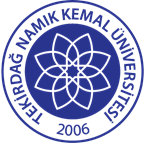 TNKÜ FEN EDEBİYAT FAKÜLTESİ KİMYA BÖLÜMÜERİME NOKTASI CİHAZI KULLANMA TALİMATIDoküman No: EYS-TL-163TNKÜ FEN EDEBİYAT FAKÜLTESİ KİMYA BÖLÜMÜERİME NOKTASI CİHAZI KULLANMA TALİMATIHazırlama Tarihi:13.04.2022TNKÜ FEN EDEBİYAT FAKÜLTESİ KİMYA BÖLÜMÜERİME NOKTASI CİHAZI KULLANMA TALİMATIRevizyon Tarihi:--TNKÜ FEN EDEBİYAT FAKÜLTESİ KİMYA BÖLÜMÜERİME NOKTASI CİHAZI KULLANMA TALİMATIRevizyon No:0TNKÜ FEN EDEBİYAT FAKÜLTESİ KİMYA BÖLÜMÜERİME NOKTASI CİHAZI KULLANMA TALİMATIToplam Sayfa Sayısı:1Cihazın Markası/Modeli/ Taşınır Sicil NoStuartKullanım AmacıErime Noktası TayiniSorumlusu	Doç. Dr. İbrahim İsmet ÖZTÜRKSorumlu Personel İletişim Bilgileri (e-posta, GSM)iiozturk@nku.edu.tr